Publicado en Madrid el 09/10/2019 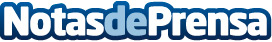 Amazing recomienda 20 términos de Amazon imprescindibles para las marcasACOS, A9 o Buy Box, entre los términos imprescindibles para dominar y comprender Amazon analizados por Amazing, agencia de marketing digital especializada en esta plataformaDatos de contacto:Redacción91 411 58 68Nota de prensa publicada en: https://www.notasdeprensa.es/amazing-recomienda-20-terminos-de-amazon Categorias: Nacional Marketing Emprendedores E-Commerce Consumo http://www.notasdeprensa.es